HRVATSKI JEZIK, 13.6.2020.IMENICE, PONAVLJANJE I VJEŽBANJE
ZADATCI ZA UČENIKA:
1. Učenik treba ponoviti što su to imenice i što sve imenujemo imenicama (samostalno ili uz pomoć)2. Rješavanje NL (samostalno ili uz pomoć)Ako niste u mogućnosti isprintati materijale, uputa je sljedeća:učenici koji samostalno pišu, pisati će odgovore u bilježnicu učenicima koji nisu samostalni u prepisivanju neka roditelji prepišu zadatak, a učenik rečenicu dopunjava, zaokružje točan odgovor i sl.DODATNI SADRŽAJU ZA VJEŽBANJE NALAZE SE NA LINKOVIMA:https://www.profil-klett.hr/kvizovi/prez/gotovi/data/prica_o_jeziku_2/update2/poj_2_str_39_zad_3/index.htmlhttps://www.profil-klett.hr/kvizovi/prez/gotovi/data/hrvatski_na_dlanu_2/hnd_2_str_31__s/index.htmlhttps://www.profil-klett.hr/kvizovi/prez/gotovi/data/hrvatski_na_dlanu_2/update/hnd_2_str_77__s/index.htmlIMENICE1. PODCRTAJ IMENICE CRVENOM BOJOM.Baka peče kolače.Na igralištu se igraju djeca.Pas je domaća životinja.Djeca se kupaju u moru.2. OBOJI LATICU S IMENICOM.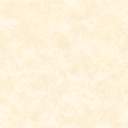 3. U BALONE UPIŠI IMENICE KOJE VIDIŠ U SVOJOJ SOBI.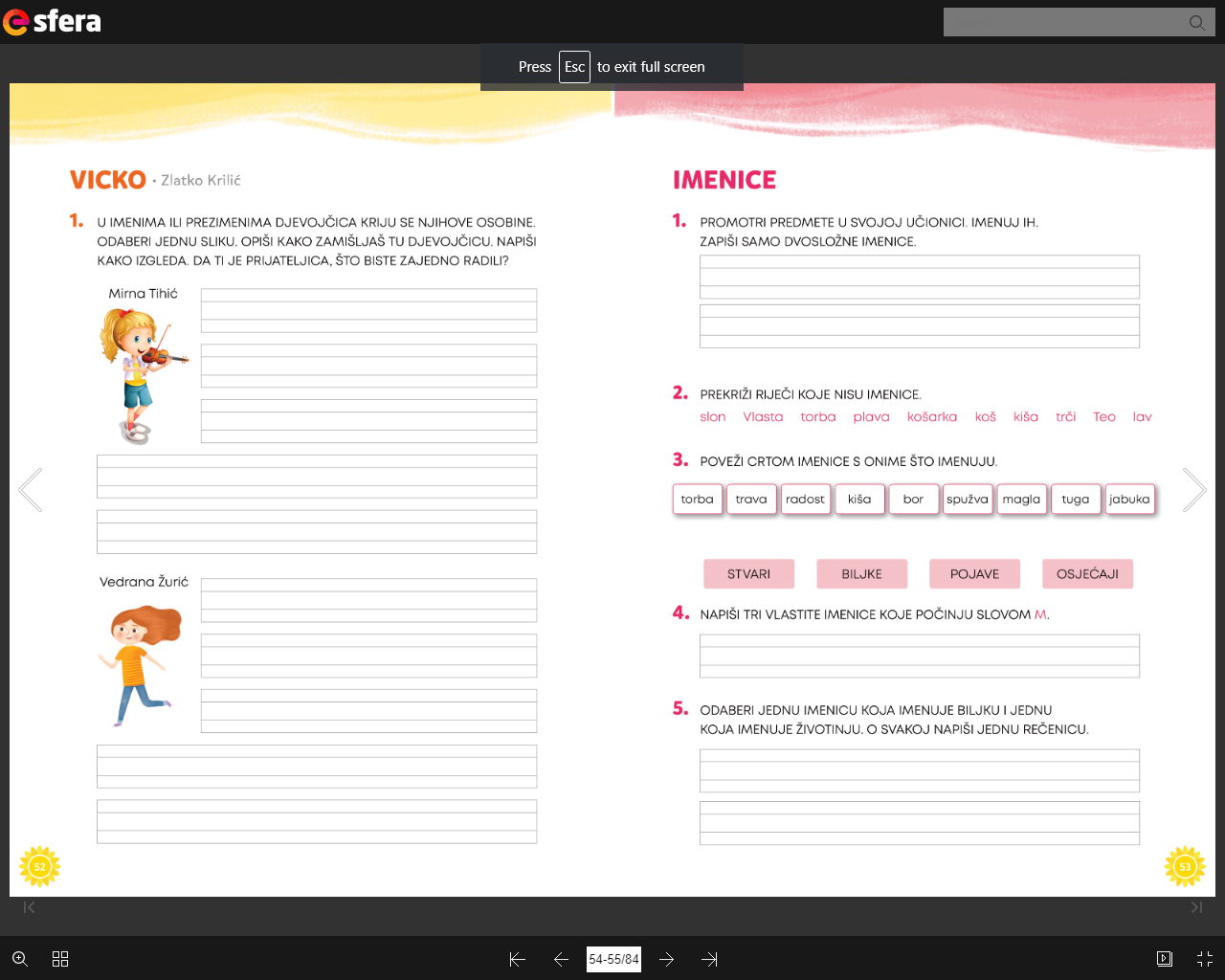 